Sample Assessment Outline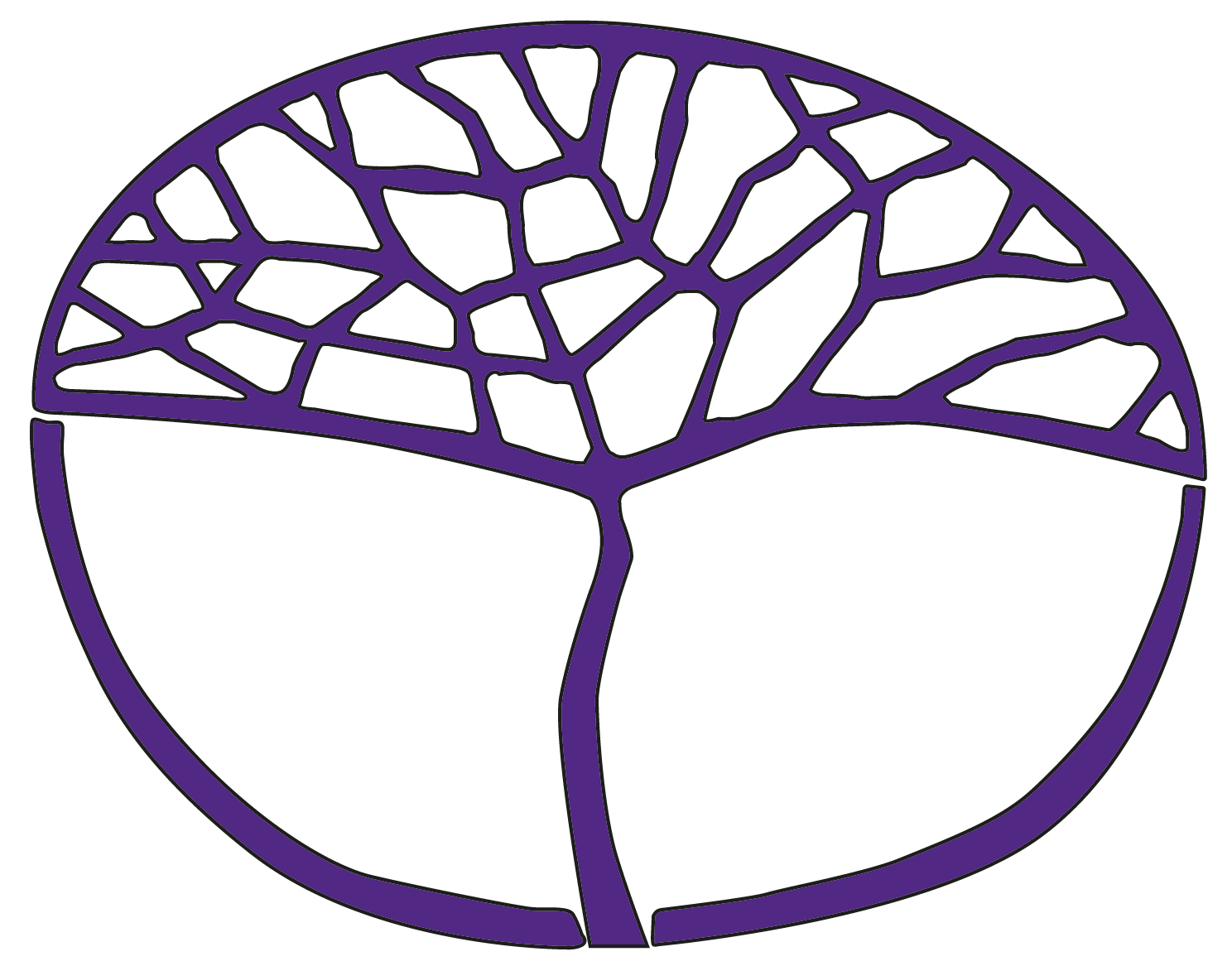 Chinese: Background LanguageATAR Year 11Copyright© School Curriculum and Standards Authority, 2014This document – apart from any third party copyright material contained in it – may be freely copied, or communicated on an intranet, for non-commercial purposes in educational institutions, provided that the School Curriculum and Standards Authority is acknowledged as the copyright owner, and that the Authority’s moral rights are not infringed.Copying or communication for any other purpose can be done only within the terms of the Copyright Act 1968 or with prior written permission of the School Curriculum and Standards Authority. Copying or communication of any third party copyright material can be done only within the terms of the Copyright Act 1968 or with permission of the copyright owners.Any content in this document that has been derived from the Australian Curriculum may be used under the terms of the Creative Commons Attribution-NonCommercial 3.0 Australia licenceDisclaimerAny resources such as texts, websites and so on that may be referred to in this document are provided as examples of resources that teachers can use to support their learning programs. Their inclusion does not imply that they are mandatory or that they are the only resources relevant to the course.Sample assessment outlineChinese: Background Language – ATAR Year 11Assessment 
type 
(from syllabus)Assessment type 
weighting 
(from syllabus)Assessment task weightingWhen/due dateAssessment taskOral communication15%7%Semester 1Week 7Task 2: Issue: Young people and their relationships; Perspective: Personal and Community; related Linguistic resources and Intercultural understandings. Conversation with teacher – Part 1: stimulus topic (3 minutes), 
Part 2: conversation (5 minutes).Oral communication15%8%Semester 2Week 13Task 10: Issue: The individual as a global citizen; Perspective: Personal; related Linguistic resources and Intercultural understandings. Interview with teacher based on choice of one of three topics (approximately 
8 minutes).Practical (oral) examination10%5%Examination weekTask 5: Semester 1 examination – interview with teacher (approximately) 10 minutes. A representative sample 
of the syllabus content.Practical (oral) examination10%5%Examination weekTask 11: Semester 2 examination – interview with teacher (approximately) 10 minutes. A representative sample of the syllabus content. Responding to texts: Spoken20%10%Semester 1Week 5Task 1: Issue: Young people and their relationships; Perspective: Personal and Community; related Linguistic resources and Intercultural understandings. Listen to Chinese texts and respond to questions in Chinese and/or English.Responding to texts: Spoken20%10%Semester 2Week 5Task 7: Issue: The changing nature of work; Perspective: Community and International; related Linguistic resources and Intercultural understandings. Listen to Chinese texts and respond to questions in Chinese and/or English.Responding to texts: written20%10%Semester 1Week 8Task 3: Issue: Young people and their relationships; Perspective: Community and International; related Linguistic resources and Intercultural understandings. Read Chinese texts and respond to questions in Chinese and/or English.Responding to texts: written20%10%Semester 2Week 10Task 9: Issue: The changing nature of work; Perspective: Personal, Community and International; related Linguistic resources and Intercultural understandings. Read Chinese texts and respond to questions in Chinese and/or English. Creating texts 
in Chinese15%7%Semester 1Week 12Task 4: Issue: Traditions and values in a contemporary society; Perspective: Personal and Community; related Linguistic resources and Intercultural understandings. Production of an evaluative or persuasive or reflective text of approximately 300 characters in Chinese – one topic from a choice of two.Creating texts 
in Chinese15%8%Semester 2Week 8Task 8: Issue: The changing nature of work; Perspective: Personal and Community; related Linguistic resources and Intercultural understandings. Production of an evaluative or persuasive or reflective text of approximately 300 characters in Chinese – one topic from a choice of two. Written examination20%10%Examination weekTask 6: Semester 1 examination – (2 hours) a representative sample of the syllabus content reflecting the 
ATAR Year 12 examination design brief.Written examination20%10%Examination weekTask 12:	Semester 2 examination – (2.5 hours) a representative sample of the syllabus content reflecting the ATAR Year 12 examination design brief.Total100%100%